※赤字部分を修正して「i-sys.support@ml.hyo-med.ac.jp」にメールしてください件名：【メール申請】_電話・FAX申請---申請内容----●申請者情報・教職員番号： H123456H・氏名： 兵庫　太郎・内線番号：　XXXX・E-mail：XXXXXXXXX@hyo-med.ac.jp●所属：薬学部、看護学部、リハビリテーション学部、大学事務部〇〇課●代表責任者・氏名：神戸　花子・内線番号：　YYYY・E-mail：YYYYYYYY@hyo-med.ac.jp●申請内容　：電話・FAXの設定及び設置・氏名　：西宮　次郎・教員/事務員　：教員・身分　：助教〇電話・設置位置図面（必須）　：別紙参照・電話用青色情報コンセント位置（必須）：別紙参照・電話用LANケーブルの有無：なし・電話用HUB設置の有無：なし・電話設置時の連絡担当者と内線：　〇〇先生/内線XXXX〇FAX・個別FAX番号を利用しない　/ 他の教員と同じFAX番号（番号:XXXX）/ 個別FAX番号希望〇その他・設置期限：20YY/MM/DD●注意事項＊申請内容をよく確かめた上で申請して下さい。＊FAXはWebシステムで利用できるFAXを提供しますが、今後サービスを停止することがあります。＊電話機調達等に時間がかかる場合がありますので、設置期限までに作業が完了しない場合があります。●利用規約・申請者及び代表責任者は本学教職員とし、同一人物には許可しない。別紙：図面と情報コンセント位置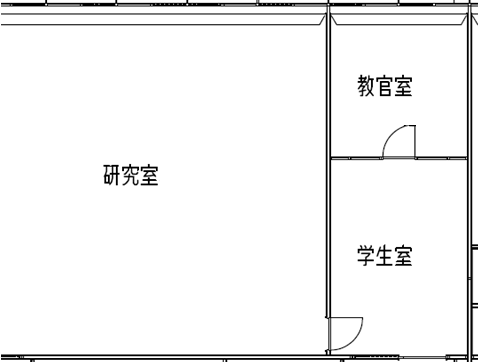 